ITINERARIO FORMATIVOPRINCIPIOS BIOÉTICA Y COMUNICACIÓNOrganiza:Servicio Investigación y Docencia MédicaFecha: Lunes 13 de febrero hasta lunes 20 de marzo de 2023  	  Duración: 24 horas presencialesAcreditación: SEAFORMEC Horario y Lugar de realización: Hospital Universitario del Vinalopó  Dirigido: Profesionales sanitarios de Ciencias de la Salud vinculados al Hospitales Universitario del Vinalopó.Número Participantes: Un máximo de 20. Inscripción: Las solicitudes serán remitidas y gestionadas por la secretaría administrativa en: docencia@riberasalud.es Una vez concluido el plazo de inscripción, quienes tengan interés en asistir pueden consultar en la secretaría administrativa Programa	Corresponde a una acción docente las tareas de facilitar la integración de las actividades formativas con la actividad asistencial y ordinaria del centro, planificando su actividad profesional conjuntamente con los órganos de dirección.Con estas premisas, el Servicio de Investigación y Docencia Médica del Hospital Universitario del Vinalopó, propone el desarrollo de un programa docente para el año académico de 2023 y dentro de esta oferta formativa, en competencias especializadas, se encuentra el Curso de Principios de Bioética y comunicación.Objetivos del Curso: General	El objetivo esencial es dar soporte a la identificación de los principios fundamentales de la bioética y la importancia de los mismos en el consentimiento informado.EspecíficosDel mismo modo, mediante acciones dirigidas a ampliar y consolidar las habilidades psico-emocionales dirigidas a la práctica asistencial se propone como objetivo, adquirir habilidades técnicas y terapéuticas adecuadas para el adecuado desarrollo de la práctica profesional, eficaz y responsable del personal asistencial.Metodología docente:Clases teórico sobre bioética, su historia, fundamento y principiosTalleres prácticos para la adquisición de habilidades en comunicaciónPrograma formativoTotal horas: 24 hTotal Sesiones: 6 sesionesTotal Alumnos dirigidos: 20Acción Formativa acreditada por SEAFORMECModalidad: Presencial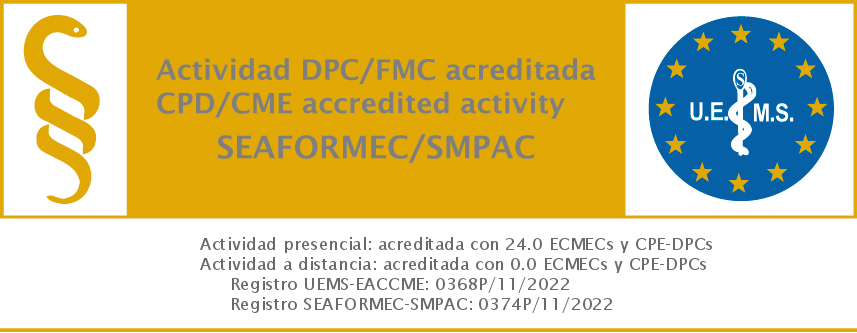 Elche a 16 de enero de 2023 Dr. Antonio Martínez Lorente Jefa de Servicio de Investigación y Docencia  Hospitales Universitario del Vinalopó TEMA / TÍTULOIMPARTIDO:FECHAHorario/Lugar1ª SesiónTema 1: LA CONSTRUCCIÓN DEL PENSAMIENTOS BIOÉTICOPropiciar una formación cultural, personal, ética y social adecuada para el ejercicio de la profesión con el rigor científicoA. Martínez Lorente Presidente ComisiónBioética HospitalUniversitario VinalopóLunes 13 febrero 2023de 16 a 20h   Hospital VNPAula 12ªTema 2: PRINCIPIOS DE BIOÉTICA: AUTONOMÍA, BENEFICENCIA, NO MALEFICENCIA Y JUSTICIA ANALIZADOS DESDE LA PERSPECTIVA DE LA PANDEMIA SARS-COV-2Autonomía: Fundamentos del consentimiento informado; marco conceptual; definición y características; Elementos básicos; qué información debe contener; cómo informarBeneficencia: “Hacer el bien”, la obligación moral de actuar en beneficio de los demás. Curar el daño y promover el bien o el bienestar. Principio de ámbito privado y su no-cumplimiento no está penado legalmente.No-maleficencia: Es el primum non nocere. No producir daño y prevenirlo. Incluye no matar, no provocar dolor ni sufrimiento, no producir incapacidades. No hacer daño. Principio de ámbito público y su incumplimiento está penado por la ley.Justicia: Justicia en la distribución de cargas y beneficios. El criterio para saber si una actuación es o no equitativa. El principio de necesidad pública que incluye el rechazo a la discriminación por cualquier motivo.SesiónTema 2: PRINCIPIOS DE BIOÉTICA: AUTONOMÍA, BENEFICENCIA, NO MALEFICENCIA Y JUSTICIA ANALIZADOS DESDE LA PERSPECTIVA DE LA PANDEMIA SARS-COV-2Autonomía: Fundamentos del consentimiento informado; marco conceptual; definición y características; Elementos básicos; qué información debe contener; cómo informarBeneficencia: “Hacer el bien”, la obligación moral de actuar en beneficio de los demás. Curar el daño y promover el bien o el bienestar. Principio de ámbito privado y su no-cumplimiento no está penado legalmente.No-maleficencia: Es el primum non nocere. No producir daño y prevenirlo. Incluye no matar, no provocar dolor ni sufrimiento, no producir incapacidades. No hacer daño. Principio de ámbito público y su incumplimiento está penado por la ley.Justicia: Justicia en la distribución de cargas y beneficios. El criterio para saber si una actuación es o no equitativa. El principio de necesidad pública que incluye el rechazo a la discriminación por cualquier motivo.Lunes 20 febrero  2023 de 16 a 20h   Hospital VNPAula 1Tema 2: PRINCIPIOS DE BIOÉTICA: AUTONOMÍA, BENEFICENCIA, NO MALEFICENCIA Y JUSTICIA ANALIZADOS DESDE LA PERSPECTIVA DE LA PANDEMIA SARS-COV-2Autonomía: Fundamentos del consentimiento informado; marco conceptual; definición y características; Elementos básicos; qué información debe contener; cómo informarBeneficencia: “Hacer el bien”, la obligación moral de actuar en beneficio de los demás. Curar el daño y promover el bien o el bienestar. Principio de ámbito privado y su no-cumplimiento no está penado legalmente.No-maleficencia: Es el primum non nocere. No producir daño y prevenirlo. Incluye no matar, no provocar dolor ni sufrimiento, no producir incapacidades. No hacer daño. Principio de ámbito público y su incumplimiento está penado por la ley.Justicia: Justicia en la distribución de cargas y beneficios. El criterio para saber si una actuación es o no equitativa. El principio de necesidad pública que incluye el rechazo a la discriminación por cualquier motivo.M. Alemany García Director de la Cátedra Emilio Balaguer de Bioética, Hª de la Medicina y Medicina Social. Ribera Salud- Universidad de Alicante3ªSesiónTema 2: PRINCIPIOS DE BIOÉTICA: AUTONOMÍA, BENEFICENCIA, NO MALEFICENCIA Y JUSTICIA ANALIZADOS DESDE LA PERSPECTIVA DE LA PANDEMIA SARS-COV-2Autonomía: Fundamentos del consentimiento informado; marco conceptual; definición y características; Elementos básicos; qué información debe contener; cómo informarBeneficencia: “Hacer el bien”, la obligación moral de actuar en beneficio de los demás. Curar el daño y promover el bien o el bienestar. Principio de ámbito privado y su no-cumplimiento no está penado legalmente.No-maleficencia: Es el primum non nocere. No producir daño y prevenirlo. Incluye no matar, no provocar dolor ni sufrimiento, no producir incapacidades. No hacer daño. Principio de ámbito público y su incumplimiento está penado por la ley.Justicia: Justicia en la distribución de cargas y beneficios. El criterio para saber si una actuación es o no equitativa. El principio de necesidad pública que incluye el rechazo a la discriminación por cualquier motivo.M. Alemany García Director de la Cátedra Emilio Balaguer de Bioética, Hª de la Medicina y Medicina Social. Ribera Salud- Universidad de AlicanteLunes 27  febrero  2023de 16 a 20h   Hospital VNPAula 1Tema 2: PRINCIPIOS DE BIOÉTICA: AUTONOMÍA, BENEFICENCIA, NO MALEFICENCIA Y JUSTICIA ANALIZADOS DESDE LA PERSPECTIVA DE LA PANDEMIA SARS-COV-2Autonomía: Fundamentos del consentimiento informado; marco conceptual; definición y características; Elementos básicos; qué información debe contener; cómo informarBeneficencia: “Hacer el bien”, la obligación moral de actuar en beneficio de los demás. Curar el daño y promover el bien o el bienestar. Principio de ámbito privado y su no-cumplimiento no está penado legalmente.No-maleficencia: Es el primum non nocere. No producir daño y prevenirlo. Incluye no matar, no provocar dolor ni sufrimiento, no producir incapacidades. No hacer daño. Principio de ámbito público y su incumplimiento está penado por la ley.Justicia: Justicia en la distribución de cargas y beneficios. El criterio para saber si una actuación es o no equitativa. El principio de necesidad pública que incluye el rechazo a la discriminación por cualquier motivo.M. Alemany García Director de la Cátedra Emilio Balaguer de Bioética, Hª de la Medicina y Medicina Social. Ribera Salud- Universidad de Alicante4ª SesiónTema 2: PRINCIPIOS DE BIOÉTICA: AUTONOMÍA, BENEFICENCIA, NO MALEFICENCIA Y JUSTICIA ANALIZADOS DESDE LA PERSPECTIVA DE LA PANDEMIA SARS-COV-2Autonomía: Fundamentos del consentimiento informado; marco conceptual; definición y características; Elementos básicos; qué información debe contener; cómo informarBeneficencia: “Hacer el bien”, la obligación moral de actuar en beneficio de los demás. Curar el daño y promover el bien o el bienestar. Principio de ámbito privado y su no-cumplimiento no está penado legalmente.No-maleficencia: Es el primum non nocere. No producir daño y prevenirlo. Incluye no matar, no provocar dolor ni sufrimiento, no producir incapacidades. No hacer daño. Principio de ámbito público y su incumplimiento está penado por la ley.Justicia: Justicia en la distribución de cargas y beneficios. El criterio para saber si una actuación es o no equitativa. El principio de necesidad pública que incluye el rechazo a la discriminación por cualquier motivo.Lunes 06  Marzo 2023de 16 a 20h   Hospital VNPAula 15ª SesiónTema 3: PROCESO DELIBERATIVO EN BIOÉTICAConstruir un juicio prudencial intersubjetivo e interdisciplinario, que pondere principios y consecuencias.Método deliberativo: absoluto, universal y particularC.Marqués Espí Presidente del Comité Ético de Investigación(CEIm)Lunes    13 Marzo 2023de 16 a 20h   Hospital VNPAula 16ª SesiónTema 4: EL COMITÉ ÉTICO DE INVESTIGACIÓN (CEIm)-Por qué un Comité Ético de Investigación.-Evaluación de distintos estudios: observacionales, con medicamentos, con productos sanitarios, etc-El cumplimiento de los principios éticos en investigación biomédica-El cumplimiento de los principios normativos en materia de protección de datos- Las garantías de independencia en la composición y en la toma de decisiones.C. Marqués Espí Presidente del Comité Ético de Investigación(CEIm)Lunes 20 Marzo  2023de 16 a 20h   Hospital VNPAula 1